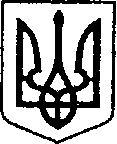 Ніжинська міська радаVІІІ скликання   Протокол № 27засідання постійної комісії міської ради з  питань житлово-комунального господарства, транспорту і зв’язку та енергозбереження17.01.2022 р.                                                                                                    14:00                                                                                                              Малий залГоловуючий: Дегтяренко В. М.Присутні на засіданні члени комісії: Онокало І. А. –  секретар комісії;Лінник А. В. – член комісії;Одосовський  М. І. – заступник голови комісії;Черпіта С. М - член комісії.Відсутні члени комісії: Рябуха В. Г.Присутні: список присутніх додається.Формування  порядку денного:СЛУХАЛИ:	Дегтяренко В. М., голову комісії, який ознайомив присутніх з порядком денним засідання постійної комісії Ніжинської міської ради з питань житлово-комунального господарства, транспорту і зв’язку  та енергозбереження від 17.01.2022 року та запропонував затвердити його.ВИРІШИЛИ:		Затвердити порядок денний.ГОЛОСУВАЛИ: 	«за» - 5 одноголосно.Порядок денний:Про   ліквідацію  Ніжинської загальноосвітньої школи І-ІІ ст. №4 Ніжинської міської ради Чернігівської області (ПР №829 від 06.01.2022 року);Про ліквідацію  Ніжинської загальноосвітньої школи І-ІІ ст. №12 Ніжинської міської ради Чернігівської області (ПР №830 від 06.01.2022 року);Про надання згоди комунальному некомерційному підприємству «Ніжинська центральна міська лікарня імені Миколи Галицького» на списання майна комунальної власності Ніжинської міської ради – сараю (ПР №851 від 13.01.2022 року);Про припинення комунального підприємства «Керуюча компанія «Північна» (ПР №833 від 10.01.2022 року);Про внесення змін до рішення Ніжинської міської ради «Про затвердження Методики розрахунку орендної плати за майно комунальної власності Ніжинської територіальної громади» №35-8/2021 від 30 березня 2021 року (ПР №834 від 10.01.2022 року);Про оренду майна комунальної власності Ніжинської територіальної громади (ПР №835 від 10.01.2022 року);Про включення в перелік об’єктів комунальної власності Ніжинської територіальної громади в особі Ніжинської міської ради квартири №7а у будинку квартирного типу за адресою: м. Ніжин, вулиця Богуна, будинок 47 (ПР №836 від 11.01.2022 року);Про скасування рішення Ніжинської міської ради від 19 серпня 2021 року №30-12/2021 «Про приватизацію нежитлового приміщення, що розташоване за адресою: місто Ніжин, вулиця Гоголя, будинок 13а/5» та припинення приватизації нежитлового приміщення, що розташоване за адресою: місто Ніжин, вулиця Гоголя, будинок 13а/5 (ПР №837 від 11.01.2022 року);Про скасування рішення Ніжинської міської ради від 16 вересня 2021 року №18-13/2021 «Про приватизацію нежитлової будівлі, що розташована за адресою: місто Ніжин, вулиця Кушакевичів, будинок 8» та припинення приватизації нежитлової будівлі, що розташована за адресою:  місто  Ніжин,  вулиця  Кушакевичів, будинок 8 (ПР №838 від 11.01.2022 року); Про передачу окремих повноважень виконавчому комітету Ніжинської міської ради (ПР №841 від 13.01.2022 року); Про намір передачі комунального майна Ніжинської територіальної громади в оренду, шляхом проведення аукціону (ПР №848 від 13.01.2022 року); Про включення об’єкта комунальної власності Ніжинської територіальної громади, який може бути переданий в оренду на аукціоні, до Переліку першого типу (ПР №847 від 13.01.2022 року); Про надання дозволу на списання об’єктів нерухомого майна комунальної власності Ніжинської міської ради (ПР №857 від 17.01.2022 року); Про внесення змін в рішення від 26 червня 2020 року №16-75/2020 «Про передачу на балансовий облік майна комунальної власності» (ПР №858 від 17.01.2022 року); Про передачу в господарське відання нежитлового приміщення «котельня», розташованого за адресою: місто Ніжин, вулиця Воздвиженська, будинок 3В та внесення змін до Договору оренди нерухомого майна, що належить до комунальної власності Ніжинської територіальної громади №35 від 01 листопада 2021 року (ПР №859 від 17.01.2022 року); Про припинення договору оренди нерухомого майна, що належать до комунальної власності територіальної громади міста Ніжина № 9 від 25 вересня 2017 року (зі змінами), укладеного з управлінням соціального захисту населення Ніжинської міської ради Чернігівської області на нежитлове приміщення (гараж № 2), загальною площею 24,8 кв. м., розташоване за адресою: Чернігівська область, місто Ніжин, вулиця Богушевича, 3 (ПР №860 від 17.01.2022 року); Про включення до переліку Першого типу об’єкта комунальної власності Ніжинської територіальної громади, розташованого за адресою: Чернігівська область, місто Ніжин, вулиця Московська, 21-А та оголошення аукціону, за результатами якого чинний договір оренди нерухомого майна, що належить до комунальної власності територіальної громади міста Ніжина № 16  від 03 травня 2019 року, укладений з Товариством з обмеженою відповідальністю «Ліки України» може бути продовжений або укладений з новим орендарем (ПР №861 від 17.01.2022 року).Розгляд питань порядку денного:Про   ліквідацію  Ніжинської загальноосвітньої школи І-ІІ ст. №4 Ніжинської міської ради Чернігівської області (ПР №829 від 06.01.2022 року)СЛУХАЛИ: Градобик В. В., начальника Управління освіти Ніжинської міської ради Чернігівської області, яка ознайомила присутніх з проектом рішення та надала пояснення щодо необхідності його прийняття. У обговоренні питання взяли участь: Лінник А. В., Черпіта С. М., Дегтяренко В. М.ВИРІШИЛИ: Інформацію прийняти до відома.Про ліквідацію  Ніжинської загальноосвітньої школи І-ІІ ст. №12 Ніжинської міської ради Чернігівської області (ПР №830 від 06.01.2022 року)СЛУХАЛИ: Градобик В. В., начальника Управління освіти Ніжинської міської ради Чернігівської області, яка ознайомила присутніх з проектом рішення та надала пояснення щодо необхідності його прийняття. ВИРІШИЛИ: Інформацію прийняти до відома.Про надання згоди комунальному некомерційному підприємству «Ніжинська центральна міська лікарня імені Миколи Галицького» на списання майна комунальної власності Ніжинської міської ради – сараю (ПР №851 від 13.01.2022 року)СЛУХАЛИ: Потороча Д. М., заступника генерального директора КНП «ЦМЛ імені Миколи Галицького», який ознайомив присутніх з проектом рішення та надав пояснення щодо необхідності його прийняття /проект рішення додається/.ВИРІШИЛИ: Проект рішення підтримати та рекомендувати для розгляду на черговому засіданні сесії Ніжинської міської ради VIII скликання.ГОЛОСУВАЛИ: 	«за» - 5 одноголосно.Про припинення комунального підприємства «Керуюча компанія «Північна» (ПР №833 від 10.01.2022 року)СЛУХАЛИ: Гавриш Т. М., начальника відділу економіки та інвестиційної діяльності, яка ознайомила присутніх з проектом рішення та надала пояснення щодо необхідності його прийняття /проект рішення додається/.У обговоренні питання взяли участь: Лінник А. В., Черпіта С. М., Дегтяренко В. М., Хоменко Ю. Ю., Одосовський М. І., Онокало І. А.ВИРІШИЛИ:  1. Проект рішення підтримати та рекомендувати для розгляду на черговому засіданні сесії Ніжинської міської ради VIII скликання.ГОЛОСУВАЛИ: 	«за» - 4; «проти» – 0; «утримався» - 1.		        2. Рекомендувати міському голові, Кодолі О. М., доручити відділу з питань організації діяльності міської ради та її виконавчого комітету запросити на наступне засідання постійної комісії Ніжинської міської ради з питань житлово-комунального господарства, транспорту і зв’язку  та енергозбереження керівників комунальних підприємств міста Ніжина або уповноважених осіб для надання інформації щодо діяльності підприємств.ГОЛОСУВАЛИ: 	«за» - 5 одноголосно.Про внесення змін до додатків 1-3 до рішення Ніжинської міської ради від 21 грудня 2021 року №19-18/2021 «Про затвердження істотних умов енергосервісних договорів» (ПР №865 від 17.01.2022 року)СЛУХАЛИ: Гавриш Т. М., начальника відділу економіки та інвестиційної діяльності, яка ознайомила присутніх з проектом рішення та надала пояснення щодо необхідності його прийняття /проект рішення додається/.ВИРІШИЛИ:  Проект рішення підтримати та рекомендувати для розгляду на черговому засіданні сесії Ніжинської міської ради VIII скликання.ГОЛОСУВАЛИ: 	«за» - 5 одноголосно.Про внесення змін до рішення Ніжинської міської ради «Про затвердження Методики розрахунку орендної плати за майно комунальної власності Ніжинської територіальної громади» №35-8/2021 від 30 березня 2021 року (ПР №834 від 10.01.2022 року)СЛУХАЛИ: Федчун Н. О., начальника відділу комунального майна Управління майна та земельних відносин, яка ознайомила присутніх з проектом рішення та надала пояснення щодо необхідності його прийняття /проект рішення додається/.ВИРІШИЛИ:  Проект рішення підтримати та рекомендувати для розгляду на черговому засіданні сесії Ніжинської міської ради VIII скликання.ГОЛОСУВАЛИ: 	«за» - 5 одноголосно.Про оренду майна комунальної власності Ніжинської територіальної громади (ПР №835 від 10.01.2022 року)СЛУХАЛИ: Федчун Н. О., начальника відділу комунального майна Управління майна та земельних відносин, яка ознайомила присутніх з проектом рішення та надала пояснення щодо необхідності його прийняття /проект рішення додається/.ВИРІШИЛИ:  Проект рішення підтримати та рекомендувати для розгляду на черговому засіданні сесії Ніжинської міської ради VIII скликання.ГОЛОСУВАЛИ: 	«за» - 5 одноголосно.Про включення в перелік об’єктів комунальної власності Ніжинської територіальної громади в особі Ніжинської міської ради квартири №7а у будинку квартирного типу за адресою: м. Ніжин, вулиця Богуна, будинок 47 (ПР №836 від 11.01.2022 року)СЛУХАЛИ: Федчун Н. О., начальника відділу комунального майна Управління майна та земельних відносин, яка ознайомила присутніх з проектом рішення та надала пояснення щодо необхідності його прийняття /проект рішення додається/.ВИРІШИЛИ:  Проект рішення підтримати та рекомендувати для розгляду на черговому засіданні сесії Ніжинської міської ради VIII скликання.ГОЛОСУВАЛИ: 	«за» - 5 одноголосно.Про скасування рішення Ніжинської міської ради від 19 серпня 2021 року №30-12/2021 «Про приватизацію нежитлового приміщення, що розташоване за адресою: місто Ніжин, вулиця Гоголя, будинок 13а/5» та припинення приватизації нежитлового приміщення, що розташоване за адресою: місто Ніжин, вулиця Гоголя, будинок 13а/5 (ПР №837 від 11.01.2022 року)СЛУХАЛИ: Федчун Н. О., начальника відділу комунального майна Управління майна та земельних відносин, яка ознайомила присутніх з проектом рішення та надала пояснення щодо необхідності його прийняття /проект рішення додається/.ВИРІШИЛИ:  Проект рішення підтримати та рекомендувати для розгляду на черговому засіданні сесії Ніжинської міської ради VIII скликання.ГОЛОСУВАЛИ: 	«за» - 5 одноголосно.Про скасування рішення Ніжинської міської ради від 16 вересня 2021 року №18-13/2021 «Про приватизацію нежитлової будівлі, що розташована за адресою: місто Ніжин, вулиця Кушакевичів, будинок 8» та припинення приватизації нежитлової будівлі, що розташована за адресою:  місто  Ніжин,  вулиця  Кушакевичів, будинок 8 (ПР №838 від 11.01.2022 року)СЛУХАЛИ: Федчун Н. О., начальника відділу комунального майна Управління майна та земельних відносин, яка ознайомила присутніх з проектом рішення та надала пояснення щодо необхідності його прийняття /проект рішення додається/.ВИРІШИЛИ:  Проект рішення підтримати та рекомендувати для розгляду на черговому засіданні сесії Ніжинської міської ради VIII скликання.ГОЛОСУВАЛИ: 	«за» - 5 одноголосно.Про передачу окремих повноважень виконавчому комітету Ніжинської міської ради (ПР №841 від 13.01.2022 року)СЛУХАЛИ: Салогуба В. В., керуючого справами виконавчого комітету Ніжинської міської ради, який ознайомив присутніх з проектом рішення та надав пояснення щодо необхідності його прийняття /проект рішення додається/.ВИРІШИЛИ:  Проект рішення підтримати з рекомендацією від комісії :передати виконавчому комітету Ніжинської міської ради повноваження щодо списання малоцінних та швидкозношуваних предметів, що належать до комунальної власності  Ніжинської територіальної громади Чернігівської областіта рекомендувати проект рішення  для розгляду на черговому засіданні сесії Ніжинської міської ради VIII скликання.ГОЛОСУВАЛИ: 	«за» - 5 одноголосно.Про намір передачі комунального майна Ніжинської територіальної громади в оренду, шляхом проведення аукціону (ПР №848 від 13.01.2022 року)СЛУХАЛИ: Федчун Н. О., начальника відділу комунального майна Управління майна та земельних відносин, яка ознайомила присутніх з проектом рішення та надала пояснення щодо необхідності його прийняття /проект рішення додається/.ВИРІШИЛИ:  Проект рішення підтримати та рекомендувати для розгляду на черговому засіданні сесії Ніжинської міської ради VIII скликання.ГОЛОСУВАЛИ: 	«за» - 5 одноголосно.Про включення об’єкта комунальної власності Ніжинської територіальної громади, який може бути переданий в оренду на аукціоні, до Переліку першого типу (ПР №847 від 13.01.2022 року)СЛУХАЛИ: Федчун Н. О., начальника відділу комунального майна Управління майна та земельних відносин, яка ознайомила присутніх з проектом рішення та надала пояснення щодо необхідності його прийняття /проект рішення додається/.ВИРІШИЛИ:  Проект рішення підтримати та рекомендувати для розгляду на черговому засіданні сесії Ніжинської міської ради VIII скликання.ГОЛОСУВАЛИ: 	«за» - 5 одноголосно.Про надання дозволу на списання об’єктів нерухомого майна комунальної власності Ніжинської міської ради (ПР №857 від 17.01.2022 року)СЛУХАЛИ: Федчун Н. О., начальника відділу комунального майна Управління майна та земельних відносин, яка ознайомила присутніх з проектом рішення та надала пояснення щодо необхідності його прийняття /проект рішення додається/.ВИРІШИЛИ:  Проект рішення підтримати та рекомендувати для розгляду на черговому засіданні сесії Ніжинської міської ради VIII скликання.ГОЛОСУВАЛИ: 	«за» - 5 одноголосно.Про внесення змін в рішення від 26 червня 2020 року №16-75/2020 «Про передачу на балансовий облік майна комунальної власності» (ПР №858 від 17.01.2022 року)СЛУХАЛИ: Глушко П. В., начальника відділу з питань фізичної культури та спорту, який ознайомив присутніх з проектом рішення та надав пояснення щодо необхідності його прийняття /проект рішення додається/.ВИРІШИЛИ:  Проект рішення підтримати та рекомендувати для розгляду на черговому засіданні сесії Ніжинської міської ради VIII скликання.ГОЛОСУВАЛИ: 	«за» - 5 одноголосно.Про передачу в господарське відання нежитлового приміщення «котельня», розташованого за адресою: місто Ніжин, вулиця Воздвиженська, будинок 3В та внесення змін до Договору оренди нерухомого майна, що належить до комунальної власності Ніжинської територіальної громади №35 від 01 листопада 2021 року (ПР №859 від 17.01.2022 року)СЛУХАЛИ: Федчун Н. О., начальника відділу комунального майна Управління майна та земельних відносин, яка ознайомила присутніх з проектом рішення та надала пояснення щодо необхідності його прийняття /проект рішення додається/.ВИРІШИЛИ:  Проект рішення підтримати та рекомендувати для розгляду на черговому засіданні сесії Ніжинської міської ради VIII скликання.ГОЛОСУВАЛИ: 	«за» - 5 одноголосно. Про припинення договору оренди нерухомого майна, що належать до комунальної власності територіальної громади міста Ніжина № 9 від 25 вересня 2017 року (зі змінами), укладеного з управлінням соціального захисту населення Ніжинської міської ради Чернігівської області на нежитлове приміщення (гараж № 2), загальною площею 24,8 кв. м., розташоване за адресою: Чернігівська область, місто Ніжин, вулиця Богушевича, 3 (ПР №860 від 17.01.2022 року)СЛУХАЛИ: Федчун Н. О., начальника відділу комунального майна Управління майна та земельних відносин, яка ознайомила присутніх з проектом рішення та надала пояснення щодо необхідності його прийняття /проект рішення додається/.У обговоренні питання взяли участь: Черпіта С. М., Дегтяренко В. М., Одосовський М. І.ВИРІШИЛИ:  Проект рішення підтримати та рекомендувати для розгляду на черговому засіданні сесії Ніжинської міської ради VIII скликання.ГОЛОСУВАЛИ: 	«за» - 5 одноголосно. Про включення до переліку Першого типу об’єкта комунальної власності Ніжинської територіальної громади, розташованого за адресою: Чернігівська область, місто Ніжин, вулиця Московська, 21-А та оголошення аукціону, за результатами якого чинний договір оренди нерухомого майна, що належить до комунальної власності територіальної громади міста Ніжина № 16 від 03 травня 2019 року, укладений з Товариством з обмеженою відповідальністю «Ліки України» може бути продовжений або укладений з новим орендарем (ПР №861 від 17.01.2022 року)СЛУХАЛИ: Федчун Н. О., начальника відділу комунального майна Управління майна та земельних відносин, яка ознайомила присутніх з проектом рішення та надала пояснення щодо необхідності його прийняття /проект рішення додається/.ВИРІШИЛИ:  Проект рішення підтримати та рекомендувати для розгляду на черговому засіданні сесії Ніжинської міської ради VIII скликання.ГОЛОСУВАЛИ: 	«за» - 5 одноголосно.Про внесення змін до додатку 1 рішення Ніжинської міської ради від 21.12.2021 року № 65-18/2021 “Про проведення конкурсу на заміщення посади директора Територіального центру соціального обслуговування (надання соціальних послуг) Ніжинської міської ради вулиця Космонавтів, будинок 48 (ПР №866 від 17.01.2022 року)СЛУХАЛИ: Федчун Н. О., начальника відділу комунального майна Управління майна та земельних відносин, яка ознайомила присутніх з проектом рішення та надала пояснення щодо необхідності його прийняття /проект рішення додається/.ВИРІШИЛИ:  Проект рішення підтримати та рекомендувати для розгляду на черговому засіданні сесії Ніжинської міської ради VIII скликання.ГОЛОСУВАЛИ: 	«за» - 5 одноголосно.Голова комісії                                                                   В. М. Дегтяренко 